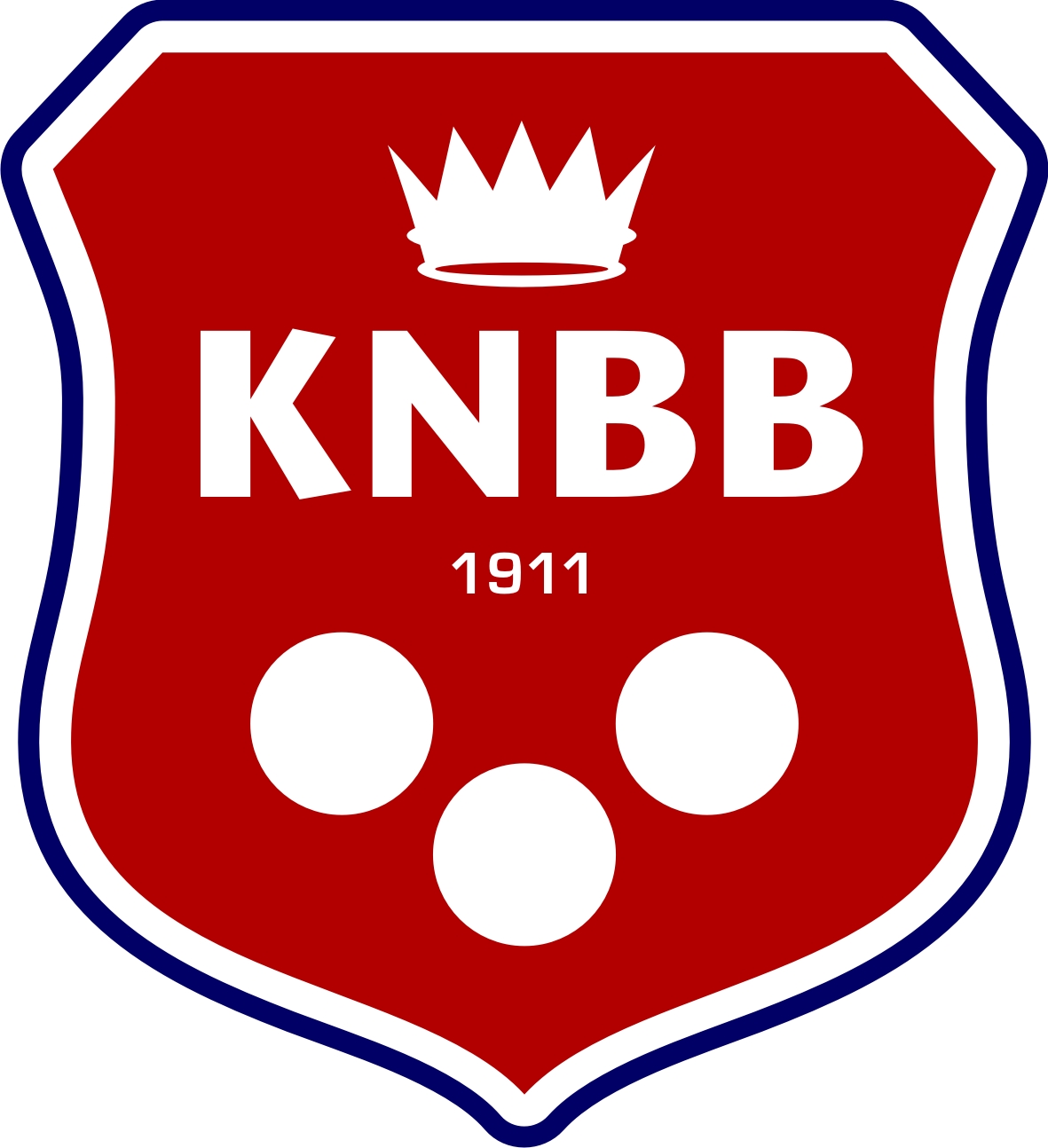 Aan:	-  organisatie  -  lokalen, deelnemende teams, arbiters-  besturen districten en gewestenUitnodigingvoor de finale van de bekercompetitie op zondag 13 mei 2018 te LelystadDeze finale wordt gespeeld in:                                                   	Leiding van de organisatieHet Schouwspel	B.V. De JolSchouw 4503 
8232 AZ  LelystadTelefoon 0320-233850Deelnemende teams:	HWA Hotel van Krimpen					B.C. Maarland			179762	Ricardo Goud	20.12	57/2	240		136777	Peter Haanen	17.52	57/2	210151679	Jos Vlot	17.16	57/2	210		161416	Frans Borgignons	16.20	57/2	200133271	Dimitri Katsis	17.46	38/2	210		202927	Maurice Sangen	16.18	57/2	200122504	Jan van Krimpen	11.66	38/2	150		125878	John van Glabbeeck	10.59	38/2	140147668	Wilfried van Beek	7.58	38/2	110		181316	Willem Snijders	6.70	38/2	110						164870	Emiel Roijen	5.25	38/2	110	De Jol-Biomos- Hanze Zonwering				De Hazelaar 3			114492	Edwin Zweers	26.15	Neo	300		132218	Paul van de Wouw	15.82	57/2	190172795	Michael Lubbes	22.90	57/2	260		154028	Harold Megens	15.96	38/2	190114384	Sietse Vijver	17.81	57/2	210		102548	Piet Leermakers	10.20	38/2	140139298	Stefan Damen	16.86	57/2	200		211980	Walco van de Ven	9.50	38/2	130184379	Frans Koolen	10.97	38/2	140		211443	Peter van Beljouw	6.83	38/2	110Aanwezigheid:Spelers		melden op zondag 13 mei 2018 om 9.30 uur.Bondsofficial:		Alex ter WeeleArbitrage:De arbiters worden aangewezen door de organisatie in samenwerking met de teams. De organisatie heeft in overleg met de teams afgesproken dat elk team één arbiter meeneemt. Biljarts / Ballen / Lakens:	Wilhemina/Saluc/Simonis Rapide 300Voorzitter van de organisatie	Michael Lubbes, 06-41746384. lubbesm@gmail.comWedstrijdleider	Michael Lubbes, 06-41746384. lubbesm@gmail.comContactadres: (verstrekken	Michael Lubbes, 06-41746384. lubbesm@gmail.cominlichtingen, reserveren logies e.d.)		Tijd- en speelschema:Door middel van loting ter plaatste wordt de teams de letters A t/m D toegewezen In de eerste ronde worden de wedstrijden A tegen B en C tegen D gespeeld. De Winnaars (W) spelen de finale. De verliezers spelen om de 3e en 4e plaats			Biljart 1	Biljart 2	Biljart 3	Biljart 410.00 uur 	A3-B3	A4-B4	C3-D3	C4-D4
12.00 uur	A1-B1	A2-B2	C1-D1	C2-D214.00 uur	V4-V4	V3-V3	W4-W4	W3-W316.00 uur	V2-V2	V1-V1	W2-W2	W1-W1Alle aanvangstijden zijn bij benadering. De wedstrijdleiding is bevoegd de wedstrijden van biljart te wisselen en eerder te laten aanvangen.Bepaling eindklassement:Het eindklassement wordt achtereenvolgens bepaald door 1. partijpunten; 2. percentage gemaakte caramboles t.o.v. te maken caramboles (geen afronding); 3. hoogste aantal gescoorde caramboles, hoogste serie.Wedstrijdbepalingen:De wedstrijden worden gespeeld volgens de bepalingen van het Competitiereglement (CR) en het Spel- en Arbitrage Reglement (SAR). Daarnaast gelieve men met het hierna vermelde rekening te houden:bij binnenkomst in de zaal dient de teamleider zich direct bij de wedstrijdleiding te melden;de teams ontvangen van de KNBB geen vergoeding van de reiskosten; het spelen van dubbelpartijen is niet toegestaan;bij een onvolledig team worden de bepalingen van artikel 7509 van het Competitiereglement toegepast;elke deelnemer is verplicht in de voorgeschreven biljartkleding te spelen.Tot slot wensen wij u een sportieve en succesvolle strijd toe. Met vriendelijke groeten,Ruud HudepohlKONINKLIJKE NEDERLANDSE BILJARTBONDafd. Wedstrijdzaken